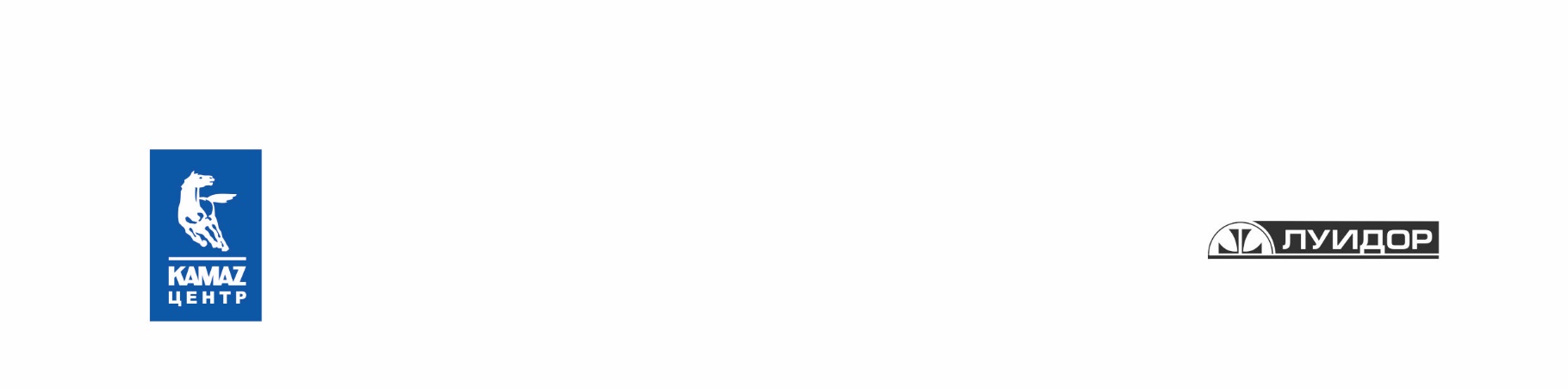 Прайс-лист на основные виды услуг*Стоимость услуг актуальна на 08.02.2024г. и указана без учёта мойки автомобиля, запасных частей, масел, технических жидкостей и прочих расходных материалов. Подробности в КАМАЗ-Центр «Луидор». Не является публичной офертой. Наименование услугиСтоимость, руб.Диагностика двигателя Cummins1150Диагностика двигателей КАМАЗ Евро 3,41150Диагностика WABCO-(ABS; TABS; ECAS)2300Диагностика тормозной системы на компьютерном стенде2300Диагностика ходовой части2300Диагностика рулевого управления1150Диагностика  пневмосистемы2300Отрегулировать угол схождения передних колес6900Диагностика Электронного блока управления (считывание кодов, стирание ошибок)1150Замена масла в бортовом редукторе1150Замена масла в двигателе с заменой фильтра3450Замена масла в КП2300Замена масла заднего моста (среднего)1150Шприцовка тягача 2-мостового1150Шприцовка тягача 3-мостового1495Смазка подшипников передних колес1840Замена топливных фильтров т/о1150Замена топливного фильтра г/о1150Замена масла в подъемнике кабины2990Замена фильтра влагомаслоотделителя1150Замена прессмасленки690Замена воздушного фильтра1150Переборка передней рессоры6900Переборка задней рессоры13800Замена рессоры передней11500Замена рессоры задней16100Замена полурессоры6900Замена пневмобалона9200Замена передней оси (в сборе)23000Замена заднего моста27600Замена среднего моста29900Замена заднего редуктора11500Замена среднего редуктора13800Замена полуоси6900